CURRICULUM VITAEOBJECTIVE: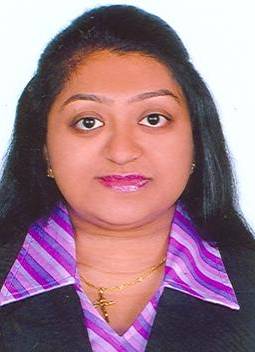 To pursue my career in a company that makes full utilization of my initiative, organizational and public relation skills. To work as part of a team, to assume responsibilities and implement ideas and to use my abilities to contribute to the development and growth of the organization.WORK EXPERIENCEApplying 21st century learning skills, collaboratively and creativity. Helping students to work with apps on tablets, to enhance skills like listening, reading etc making qrcodes etc. Also handling students with Special needs. Handling programs and show for annual days and other functions, attending various CPD from outside sources and on school premises. Attending meetings on ISO training and ADEC and various others.PROFESSIONAL QUALIFICATIONSAwarded a Special Needs Course from Asian college of teacher through Pebble Hills University.Completed Secretarial course from Nadia Institute, Abu Dhabi.I have extensive experience with MS Office XP Professional (MS Word, MS Excel, MS Power Point)Completed Ms Access course from Nadia’s InstituteCompleted Professional Diploma in K.G. Teachers Training at Shrushti Institute, Mumbai, India.EDUCATIONAL QUALIFICATIONSAcquiring a Diploma Post Graduate in Pre and Primary Teacher Training from Asian college of teachers in collaboration with Pebble Hills University.  Bachelor’s Degree in Commerce from Madurai Kamaraj University, Directorate of Distant EducationHigher Secondary School Certificate from the Central Board of Secondary Education, New Delhi (CBSE) - 12th Grade in March 2000 from St. Joseph’s School, Abu Dhabi.Secondary School Certificate from the Central Board of Secondary Education (CBSE) New Delhi - 10th Grade in 1998 from St. Joseph’s School, Abu DhabiPERSONAL ASSESSMENTCreating websitesHandling and managing cultural programs and Annual days.Creative speaking as toastmasters, and mentoring teens for speaking.ACHIEVEMENTSAwarded certificate in Creating a Happy Classroom for SEN students from DRISTIAwarded certificate for Differentiated  learning from CarfaxAttended an EHS training session with ADECAttended an ADEC workshopAwarded certificate for attending ISO Training Awarded best speaker award  for  TOASTMASTERSAwarded certificate of merit in the field of Fine ArtsPERSONAL DATADate of Birth			:  	21st  March 1982Nationality				:  	IndianVisa Status			:  	Father VisaMarital Status			:  	SingleLanguages				:  	English, Hindi, KonkaniREFERENCESWill be provided on request Mar ‘15 – Mar’  17                           Mayoor Private SchoolTeacher for KG 2April  ‘07 - Mar ‘15                              Leens School and kindergarten                           Teacher for Sr. KG.My job also included, teaching moral science and values for students of grades 1-6. Giving special attention to kids with special needs. Responsible for conducting Audio-Visual, preparing slide shows and you tube videos for kindergarten students.     I handled students within the tender age from 3 ½ years where my duties involved mainly in developing their fine and gross motor skills in teaching them clay molding, paper tearing, balancing activities etc and  learning alphabets with phonetic sounds and teaching them to be  creative and independent.  Teaching children from  the age group of 4 ½ - 6 years, all subjects Mathematics, English literature , English language, General knowledge, art and craft, coloring, rhymes with actions, conversation and story-telling, etc .